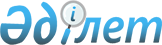 Қазақстан Республикасы Үкіметінің "Қазақстан Республикасынан шығатын тауарларға қатысты Еуразиялық экономикалық одаққа мүше мемлекеттің өтемақы шарасын қолдануы алдында тергеп-тексеру жүргізілген жағдайда, Қазақстан Республикасы мемлекеттік органдарының өзара іс-қимыл жасасу қағидаларын бекіту туралы" 2019 жылғы 9 қыркүйектегі № 668 және "Үшінші тараптың Қазақстан Республикасынан шығатын тауарларға қатысты сауда шараларын қолдануы алдында тергеп тексеру жүргізілген жағдайда, Қазақстан Республикасы мемлекеттік органдарының өзара іс-қимыл жасау қағидаларын бекіту және "Мәліметтерді таратылуы шектелген қызметтік ақпаратқа жатқызу және онымен жұмыс істеу қағидаларын бекіту туралы" Қазақстан Республикасы Үкіметінің 2015 жылғы 31 желтоқсандағы № 1196 қаулысына өзгерістер мен толықтыру енгізу туралы" 2019 жылғы 10 қыркүйектегі № 679 қаулыларына өзгерістер енгізу туралыҚазақстан Республикасы Үкіметінің 2021 жылғы 25 ақпандағы № 96 қаулысы.
      Қазақстан Республикасының Үкіметі ҚАУЛЫ ЕТЕДІ:
      1. Қазақстан Республикасы Үкіметінің кейбір шешiмдерiне мынадай өзгерістер енгізілсін: 
      1) "Қазақстан Республикасынан шығатын тауарларға қатысты Еуразиялық экономикалық одаққа мүше мемлекеттің өтемақы шарасын қолдануы алдында тергеп-тексеру жүргізілген жағдайда, Қазақстан Республикасы мемлекеттік органдарының өзара іс-қимыл жасасу қағидаларын бекіту туралы" Қазақстан Республикасы Үкіметінің 2019 жылғы 9 қыркүйектегі № 668 қаулысында (Қазақстан Республикасының ПҮАЖ-ы, 2019 ж., № 40, 344-құжат):
      көрсетілген қаулымен бекітілген Қазақстан Республикасынан шығатын тауарларға қатысты Еуразиялық экономикалық одаққа мүше мемлекеттің өтемақы шарасын қолдануы алдында тергеп-тексеру жүргізілген жағдайда, Қазақстан Республикасы мемлекеттік органдарының өзара іс-қимыл жасасу қағидаларында:
      2-тармақтың 1) тармақшасы мынадай редакцияда жазылсын: 
      "1) кәсіпкерлік субъектілері – кәсіпкерлік қызметті жүзеге асыратын азаматтар, қандастар және мемлекеттік емес коммерциялық заңды тұлғалар (жеке кәсіпкерлік субъектілері), мемлекеттік кәсіпорындар (мемлекеттік кәсіпкерлік субъектілері);"; 
      2) Күші жойылды - ҚР Үкіметінің 03.08.2023 № 641 (алғашқы ресми жарияланған күнінен кейін күнтізбелік он күн өткен соң қолданысқа енгізіледі) қаулысымен.

      Ескерту. 1-тармаққа өзгеріс енгізілді - ҚР Үкіметінің 03.08.2023 № 641 (алғашқы ресми жарияланған күнінен кейін күнтізбелік он күн өткен соң қолданысқа енгізіледі) қаулысымен.


      2. Осы қаулы алғашқы ресми жарияланған күнінен кейін күнтізбелік он күн өткен соң қолданысқа енгізіледі.
					© 2012. Қазақстан Республикасы Әділет министрлігінің «Қазақстан Республикасының Заңнама және құқықтық ақпарат институты» ШЖҚ РМК
				
      Қазақстан РеспубликасыныңПремьер-Министрі 

А. Мамин
